REPORT TO NARBERTH TOWN COUNCIL 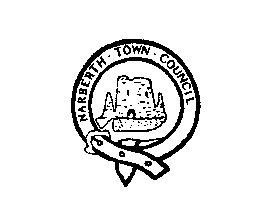 8th JANUARY 2019From the Finance Committee meeting held on the 2nd January 2019.PRESENT:  Cllrs: E Rogers; S Rees and C Walters.1.	APOLOGIES:  (Agenda item 1)Apologies were received from Cllr R Platt, Cllr D Norcross and Cllr G Meredydd.2.	DECLARATION OF PERSONAL INTEREST:  (Agenda item 2)Councillors declared an interest in the various groups or committees they are associated with and accordingly did not speak whilst any discussion on these took place.3.	PRECEPT REQUIREMENTS FOR 2019/20:  (Agenda item 3)PREAMBLEThe attached precept calculation (Schedule 1) shows a recommended precept requirement for the forthcoming year at £60,000.Income:Bank InterestDue to the low level of interest rates, the anticipated income from bank interest is expected to remain insignificant.Town HallThe guaranteed annual income for the year will be based on the top two floors at £5,492.13.   Other ContributionsA contribution to the insurance premium for the Town Hall is made as part of the tenancy agreements between Jelly Egg, Pembrokeshire County Council and the Town Council.  As such, it is prudent to include a budgeted income of £470 for the year.1 of 4					Signed ………………….ExpenditureClerk’s SalaryThis budget line has been increased to reflect the National Salary Award as agreed with the National Joint Council for Local Government Services.Narberth CastleIt is proposed that the ‘castle maintenance’ budget remains at £1,500 to reflect the historical spend.Stationery and PostageThe expenses budget remains at £1000.HMRCThis budget line has been increased by £200 to cover the Employer’s National Insurance responsibilities.InsuranceThis line has been increased by £50 to allow for any increases.Mayor’s AllowanceThe Mayor’s expenses budget is to remain at £2,000.Deputy Mayor’s AllowanceThis budget line has been removed as Council resolved not to pay a Deputy Mayor’s Allowance.Members AllowanceThis budget line remains at £1,800 to reflect the mandatory £150 Allowance per Councillor proposed by the Remuneration Panel for Wales.Civic FunctionsThe expenses budget remains the same as the last few years at £1,760.						2 of 4					Signed ………………….LibraryBased on last year’s expenditure, the running cost for the Library budget is to remain at £7,000 to cover the electricity bills, the rates, the water bills and the insurance premium for the Building and the Volunteers.  Money is also set aside for any maintenance work.Christmas LightsThe Christmas Lights budget remains at £12,500.TrainingThis budget head remains at £500 to allow for the training needs of Councillors.AdvertisingThe budget line remains at £300Environment MaintenanceThe budget line remains at £2,500.Miscellaneous DonationsThe Miscellaneous donations total is slightly increased to £450.Specific DonationsThe Specific Donations has been increased to £8,400 to allow for the Town Council’s support towards Narberth Rugby Youth.Contingency fundThe Contingency fund remains the same at £1,500Winter CarnivalThe Finance Committee agreed to remove this expenditure as there has not been a Winter Carnival in Narberth for four years.							3 of 4				Signed …………………….PRECEPT CALCULATIONCurrent Year 							       £Projected Income	..	..	..	..			66,766.09Less	Projected Expenditure	..	..	..			54,995.61	Projected Income over Expenditure		 	           11,770.48Add	Balance b/fwd from 2017/2018					28,408.13	Projected Balance c/fwd to 2019/2020	 ..		          40,178.61BUDGET REQUIREMENT – 2019/2020 	Anticipated Expenditure	..	..	 ..	..		68,960.00Less	Anticipated Income	..	 ..	 ..        ..		  9,014.16	Balance                          ..         ..       ..       ..	59,945.84MINIMUM PRECEPT REQUIREMENT (rounded up) 	£60,000.00Signed ……………………………………….		Date ………………………………                             Mayor4 of 4